ФОРМАТ ОПИСАНИЯ УРОКА. МОДЕЛЬ «ПЕРЕВЕРНУТЫЙ КЛАСС»Фамилия Имя Отчество авторов: Маркова Галина Павловна.Место работы: МБОУ Берёзовская СОШ № 10Должность: учитель начальных классов.Класс – 1 классТема –  Состав чисел второго десятка.Цель (прописанная через результат): к концу урока каждый ученик будет:знать:- состав чисел второго десятка;уметь (сможет продемонстрировать):  - выполнять вычитание на основе взаимосвязи сложения и вычитания; - решать задачи изученных видов; - сравнивать числа и выражения.Инструменты проверки достижения результата: карточка в Яндекс Учебнике, для проверки домашнего задания. Критерии оценки групповой работы. Приложение 1.Критерии/показатели/индикаторы оценки достижения результатов – см. Приложение 2.Основные этапы урока и планирование времени на каждый этап:Самостоятельная работа дома 10 – 15 минутРабота в классе:Начало урока  10-15 минутУрок 15-20 минутЗавершение урока 10 минутОрганизационно-педагогические условия и описание хода урокаСАМОСТОЯТЕЛЬНАЯ РАБОТА ДОМА Учащимся необходимо пройти по ссылке https://clck.ru/N4zFA  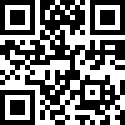 или отсканировать   QR-код, чтобы просмотреть видео. Для учащихся, у которых нет выхода в интернет, видео скидывается на флешку. Решить карточки в Яндекс Учебнике по теме «Состав чисел второго десятка».Учащимся предлагается посмотреть  1 видеосюжет: Состав чисел второго десятка. В качестве проверки выполнения домашнего задания и определения дальнейшей стратегии работы на уроке, предлагается решить карточки в Яндекс Учебнике. По результатам данных карточек учитель определяет сценарий урока. Возможны следующие варианты: все (большинство) учеников выполнили домашнее задание; никто (меньшинство) из учеников не выполнил домашнее задание; половина учеников выполнили домашнее задание, вторая половина – нет.В зависимости от выполнения домашнего задания сценарий урока может разворачиваться следующим образом:домашнее задание выполнило большинство – см. сценарий 1 в разделе Начало урокадомашнее задание выполнило меньшинство – см. сценарий 2 в разделе Начало урокаколичество выполнивших и не выполнивших домашнее задания приблизительно равно – см. сценарий 3 в разделе Начало урокаТекст домашнего задания:Уважаемые учащиеся 1 -го класса!Для работы на уроке вам необходимо выполнить домашнее задание – его выполнение в общей сложности займет у вас 10-15 минутЧто вам надо сделать:1. Посмотрите ролик: Состав чисел второго десятка. Пройдите по ссылке https://clck.ru/N4zFA  или отсканируйте   QR-код, чтобы просмотреть видео Видео можно просмотреть столько раз, сколько потребуется. 2. Выполните задание в Яндекс Учебнике, зайдя под своим логином и паролем. Необходимые дидактические материалыСсылка на видео https://clck.ru/N4zFA  НАЧАЛО УРОКА Сценарий 1. Домашнее задание выполнило большинство.В данном случае можно сказать, что все ученики владеют той информацией, которая необходима для дальнейшей работы. Соответственно, перед тем как перейти непосредственно к самому уроку, идет актуализация знаний.Далее всех учащихся (вне зависимости от выполнения ими домашнего задания) в произвольном порядке можно поделить на мини-группы по 4-5 человек, например, с использованием онлайн сервисов для деления на подгруппы. При этом надо смотреть, чтобы в группе было как минимум по 2 человека, выполнивших домашнее задание. Если организуются группы, где есть 2 человека, не выполнившие домашнее задание, то ее надо переформировать вручную.Сценарий 2. Домашнее задание выполнило меньшинствоВ этом случае учителю, во фронтальном режиме (совместно) с обучающимися предлагается просмотреть видео, которое они должны были посмотреть дома и выполнить задание из Яндекс Учебника на карточках (карточки  в распечатанном виде: ученикам, которые не выполнили домашнее задание (приложение 3 )ученикам, которые готовы) (приложение 5)После этого работа разворачивается по 1-му сценарию, с единственной разностью, что мы просто делим учеников на мини-группы по 4-5 человека в произвольном порядке и немного (минуты на 4) сокращаем время работы над карточками.Сценарий 3. Количество выполнивших и не выполнивших домашнее задания приблизительно равно.В этом случае учитель останавливается на основных понятиях темы «Состав чисел второго десятка». После этого урок проходит  по 1-му сценарию. Далее всех учеников (вне зависимости от выполнения ими домашнего задания) в произвольном порядке можно поделить на мини-группы по 4-5 человека, например, с использованием онлайн сервисов для деления на подгруппы. При этом надо смотреть, чтобы в группе было как минимум по 1 человеку, выполнившему домашнее задание.Необходимое оснащение: Компьютер/ноутбук с выходом в Интернет.Сайт для деления на подгруппы (например, https://castlots.org/razdelit-na-gruppy/, https://ultragenerator.com/splitgroups/).Проектор.Необходимые дидактические материалы Видео с новым материалом.УРОКПеред тем, как учащиеся приступят к решению заданий в карточках, их необходимо познакомить с критериями оценки выполнения работы.В каждую группу необходимо раздать как минимум по одному экземпляру критериев.Далее группам предлагается: решить задания, сформированные для групп.На работу отводится 5 минут.«Защита» групповой работы (10 минут) оценивается согласно ранее представленным критериям. После защиты все карточки необходимо разместить на доске. Ученики оценят с помощью цветных стикеров.Необходимое оснащение:На каждую группу:  карточка А4 с заданием (приложение 2), чистые листы для черновика, стикеры 4 цветов.Магниты – для крепления карточек.Необходимые дидактические материалыКритерии оценки работы в группе – см. Приложение 1, Индивидуальная работа на платформе Яндекс учебники. Дети заходят под свои логином и паролем, для них уже готово занятие по теме «Состав чисел второго десятка».ФИЗМИНУТКАЕжедневно по утрамЗаниматься надо нам.Мы с доски не сводим глазИ учитель учит нас:Руки в стороны поставим,        (Руки в стороны)Правой левую достанем.          (Поворот влево, хлопок ладонями)А потом наоборотБудет вправо поворот                 (Поворот вправо, хлопок ладонями)             Раз - хлопок,                                 (Поворот влево, хлопок ладонями) Два - хлопок,                                (Поворот вправо, хлопок ладонями)            Повернись еще разок! Раз, два, три, четыре!                    (Повороты с хлопками поочередно   в каждую сторону).Плечи выше, руки шире!                (Приподнимаем плечи, руки в стороны Опускаем руки вниз                       (Опускаем руки, садимся) И за парты  вновь садись!Составьте запись числа цифрами:В букете тринадцать ромашек.Моей сестре четырнадцать лет.В клетке восемнадцать крольчат.Бабушка прочитала Кате пятнадцать сказок. У Димы в альбоме семнадцать марок.В шахматы играют шестнадцать учеников. ЗАВЕРШЕНИЕ УРОКАВ конце урока в режиме фронтальной работы необходимо уточнить значение понятия «Состав чисел второго десятка». Что понравилось на уроке?Кто запомнил, какие новые числа мы выучили?Что у вас на уроке вызвало затруднение?Как вы считаете, работа удалась? Оцените себяДомашнее задание: зайти на платформу Яндекс учебник, введите свой логин и пароль. Откройте вкладку-русский язык, найдите карточку «Состав чисел второго десятка» и выполните пять заданий.ПРИЛОЖЕНИЕ 1. КРИТЕРИИ ОЦЕНКИ групповой работы и защиты  (выполнение карточки)Приложение 2. Работа в группах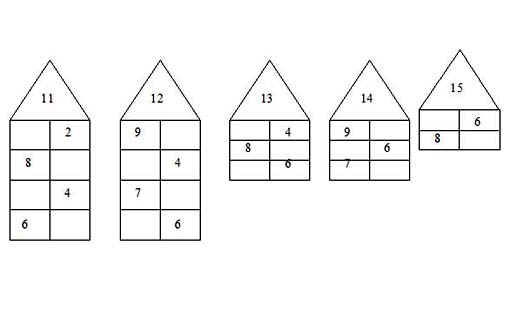 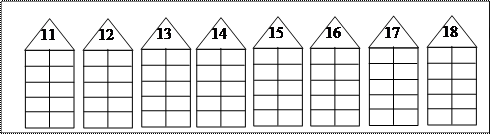 №КритерийИндикаторы и баллыРаспределение ролей в группе.0 – роли не распределили1 – роли распределилиПравильность выполнения задания.0 – допущено более 2х ошибок1- допущено 1-2 ошибки2- всё выполнено верно